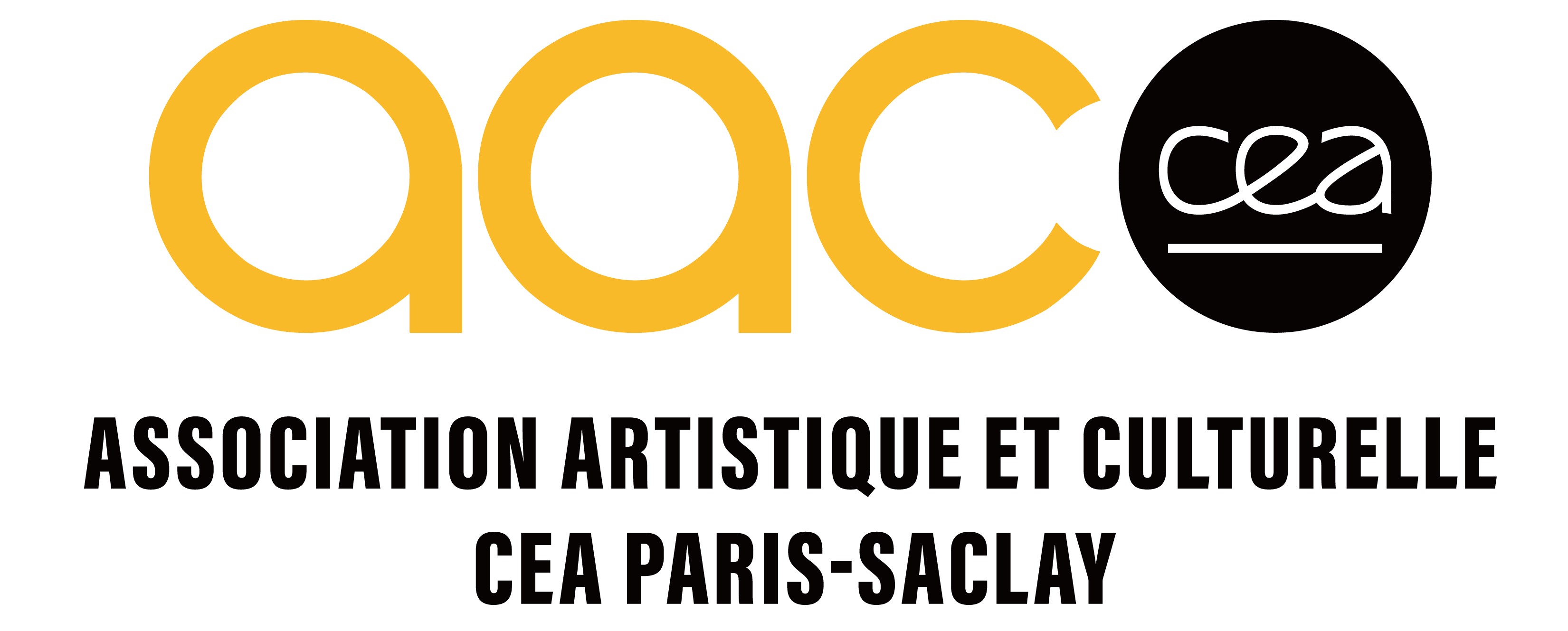 BULLETIN DE CANDIDATUREDate limite de dépôt des candidatures : le 31 janvier 2024 Je, soussigné (e) (NOM + PRENOM) …………………………………………………………………………… membre de l’AAC-CEA Paris-Saclay, adhérent 2022/2023 n°……………………… (n° étiquette), présente ma candidature au poste de conseiller de gestion de l’Association Artistique et Culturelle du CEA Paris-Saclay lors de l’Assemblée Générale Ordinaire de l’association qui aura lieu le 22 février 2024.Lu et approuvé (mention manuscrite) + date + signature :Association Artistique et CulturelleduCommissariat à l’Energie Atomique et aux énergies alternatives